Publicado en Madrid el 09/01/2017 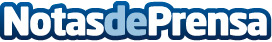 Los conciertos en Madrid que no te puedes perder este año 2017Una selección de los mejores conciertos que el 2017 traerá a la ciudad de MadridDatos de contacto:Conciertospormadrid.com667869617Nota de prensa publicada en: https://www.notasdeprensa.es/los-conciertos-en-madrid-que-no-te-puedes Categorias: Música Madrid Entretenimiento http://www.notasdeprensa.es